Ответы и система оценивания контрольной работы по математике,11  класс.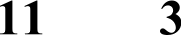 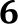 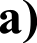 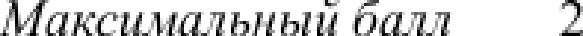 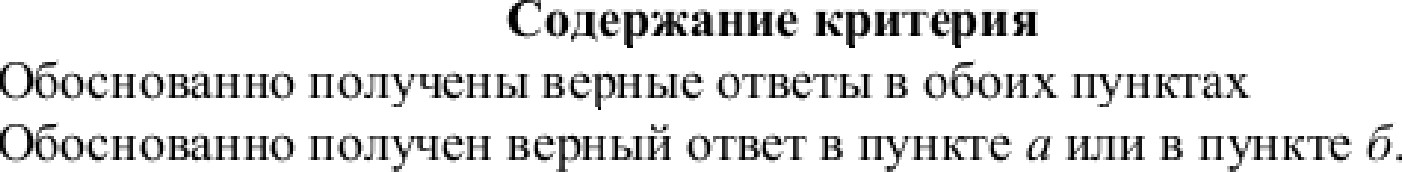 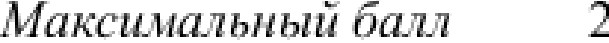 Правильное выполнение каждого из заданий 1-12 оценивается 1 баллом.Выполнение заданий 13-15 оценивается по приведенныи критериям.№ 14. Вариант 1. Ответ: 44.№ 14. Вариант 2. Ответ: 220.Ревіеиие:а) Прпиав       МІЧ      пир	ш плосхостн ABC , позюну течение перепееает        плосавсть       xSC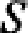 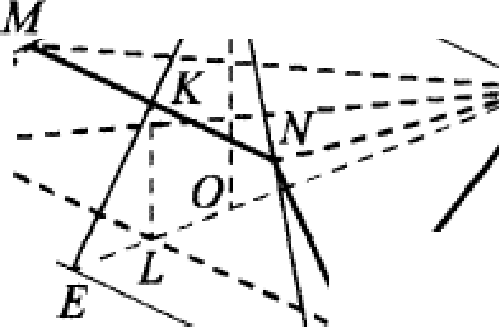 К    —   точка   пересечения   этой    А       ''ітяоскости  п  пряыой  MR'   L  — ж       персссчсввя   зт0  пяжшесновввиа  іюрашівъі.  Гlлоь-кистн	В5C6 н ИVQ перпснднхулхрны влосхіктн ABC, пажону ныш KL первенднхуяsрнв піюсгостн ABC , в зквчш, пвраллельва npямoll SO, Поскош•ку мн — срсяівіх пвяна треугопьпика ASB, tочвв N является семьей ES . Зяа•зт, £ — середива £О . Медиана СЕ щ пап ABC делнтся точсой О  в отиошевнн 2 :1 . Заачігt, CL : £Е = s : 1.6) Прsнья CL перпеиднвулвряа 3£  н PQ.  Зяачнг, CL — высота пнрамндмCИNQP. Эта высота равна С’Ј. = SCE	 	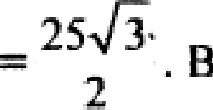 6трвітеции  MI\IQP емвекs: =15, f'Д =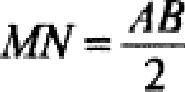 Знвчит,	площадь	трапеции	MNQPОтвн: 6)220.so	sc'—c9' 2	2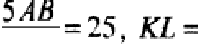 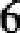 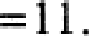 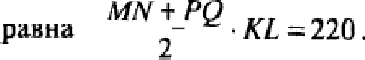 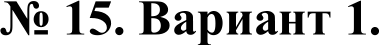 Режевве.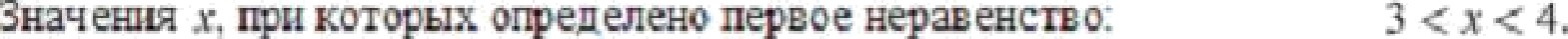 Пipsы#cл›maA —4 <.r <5. Мтлтzси,что log, ,(6 —*)>0:4 —*> 1.Та ра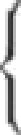 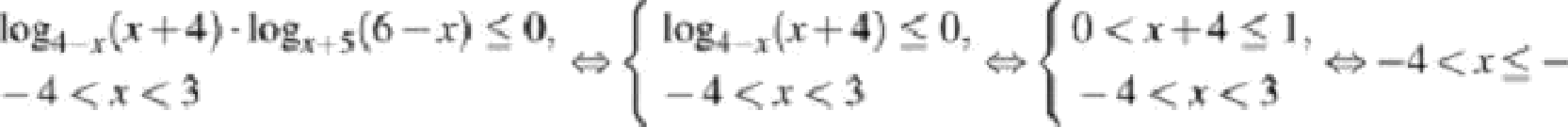 Bmopoft  сzп'ча:Гг   3  <  .т <  4.   П  х/Л’чЗСf4. Я7D   )	.t — Ј]   € О: log	(h  —  } >  0.   слСДвВЗЗ'С/ФВD, ІфЯ3 < х < 4  пepaoe   верэвепство нсхDдво2 вtстеиы аерво.Тzююи	:ион,рстсRwсащ:вЮесы (-4 -]/L(], 4)№  IS.   Вариант  2. Ответ: (- 3; - 2]  U (2; 3).Система оценивания выполнения всей работы Максимальный балл за выполнение всей работы — 18.Таблица перевода баллов в оценки по пятибальной шкале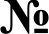 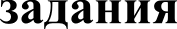 ответответответответответвариант 1вариант 1вариант 2вариант 2вариант 2110101212122335553-5,5-5,5-7,5-7,5-7,540,10,10,20,20,2566101010643124312413241324132748483030308606016161697,57,5222101001009009009002221288444а)	+ тгп, п е z,-   zкk, k г z.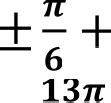 6) — З,5тг; — 2,5тг; —а)	+ тгп, п е z,-   zкk, k г z.6) — З,5тг; — 2,5тг; — кп п е z;  _+ 4  +  2кk, k э z.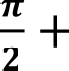 6) — 2,5тг; — 1,5тг;	5тг4 кп п е z;  _+ 4  +  2кk, k э z.6) — 2,5тг; — 1,5тг;	5тг4 кп п е z;  _+ 4  +  2кk, k э z.6) — 2,5тг; — 1,5тг;	5тг4Еаллш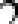 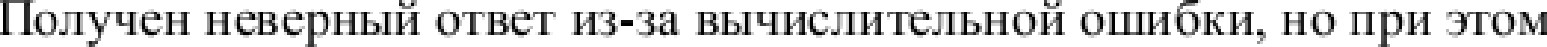 имеется  верпая  пнследнвателшіfЗСТЬ BCex  шагнв peшепияимеется  верпая  пнследнвателшіfЗСТЬ BCex  шагнв peшепияимеется  верпая  пнследнвателшіfЗСТЬ BCex  шагнв peшепия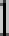 Peшение не сіютветствует пи ндшіхіу из критериев, перечисле nIfbIX вышеPeшение не сіютветствует пи ндшіхіу из критериев, перечисле nIfbIX вышеPeшение не сіютветствует пи ндшіхіу из критериев, перечисле nIfbIX выше014Сіідержание крнтерняСіідержание крнтерняЕаллшЕаллш14Имеется	вержіе	днказател ЬсТвн	утверждения	пункта	а,	иіfitісіtнваінш пнлјчен верпый нтвет в у'пкте гИмеется	вержіе	днказател ЬсТвн	утверждения	пункта	а,	иіfitісіtнваінш пнлјчен верпый нтвет в у'пкте г2214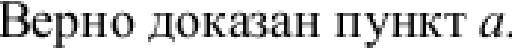 Depнti  решён  пункт г  при іітсутствии  ifi і›сшіваний в т'нкте пDepнti  решён  пункт г  при іітсутствии  ifi і›сшіваний в т'нкте п14Решение   не   сіютветствует   ни   нджіхіу   из   критериев,  перечис-ле нifbl К вышеРешение   не   сіютветствует   ни   нджіхіу   из   критериев,  перечис-ле нifbl К выше001415Содержание крнтерн яСодержание крнтерн яСодержание крнтерн яЕаллш15ЙЙ(lCНнBHItIш пнлјчен веріtый нтветЙЙ(lCНнBHItIш пнлјчен веріtый нтветЙЙ(lCНнBHItIш пнлјчен веріtый нтвет215Peшение содержит  вычислителшіуіо ншибку, ВЬIЗхюжіtн, приведшуіок певершіхіу tітв	',  іні при этtіхі имеется верпая пнследнвателшк›стьвсех  шагнв peшепияPeшение содержит  вычислителшіуіо ншибку, ВЬIЗхюжіtн, приведшуіок певершіхіу tітв	',  іні при этtіхі имеется верпая пнследнвателшк›стьвсех  шагнв peшепияPeшение содержит  вычислителшіуіо ншибку, ВЬIЗхюжіtн, приведшуіок певершіхіу tітв	',  іні при этtіхі имеется верпая пнследнвателшк›стьвсех  шагнв peшепияI15Peшепие не сшітветствует пи нджіхіу из критериев, перечислеіtпы х вышеPeшепие не сшітветствует пи нджіхіу из критериев, перечислеіtпы х вышеPeшепие не сшітветствует пи нджіхіу из критериев, перечислеіtпы х выше015.1fакг'п.ігп.н iii ifi балл.1fакг'п.ігп.н iii ifi балл.1fакг'п.ігп.н iii ifi балл2отметка по пятибальной шкале«2»«3»«4»«5»первичные баллы0 - 67 - 1011 - 1314 - 18